IESF Île-de-France
vous convie à une conférenceLES DOCTEURS EN SCIENCES ET LE RECRUTEMENT EN ENTREPRISELe Docteur : un vrai moteur pour l'innovation collaborative.La conférence s’articulera autour de plusieurs axes :Les qualités du docteur et sa capacité à faire le lien entre 2 mondes : l’académique et le privéLa méconnaissance réciproque entre docteurs et entreprisesLes intérêts communs dans le recrutement d’un docteurL’incitation financière du Crédit d’Impôt Recherche pour le recrutement d’un « jeune docteur »CONFERENCIER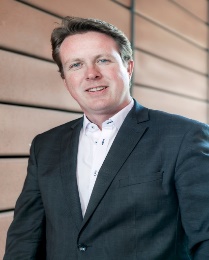 LAURENT MASSCHELEYNCHERCHEUR DE CHERCHEURSEn partenariat avec : 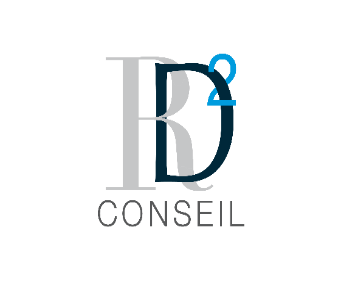 Préinscription obligatoire par email avant le 30 Novembre 2017 : magnanijf@gmail.comNom : 	 Prénom : 	Tarifs :	 15 €  en activité / retraité(e)	  5€ Adhérent(e) IESF IDF	  Gratuit Etudiant(e)Vos coordonnées :	Contact souhaité sur :    E-mail personnel ou     E-mail professionnelAdresse personnelle : 	Tél. fixe : 	Tél. portable : 	E-mail pers : 	Société : 	Tél. prof : 	E-mail prof : 	Bulletin d'adhésion 2018 à IESF Région Ile de France - Fiche de mise à jour des coordonnéesNom : 	 Prénom : 	Situation :	  en activité	  retraité(e)	  étudiant(e)	  recherche d’emploi	Date de naissance : 	Vos coordonnées personnelles :	Contact souhaité sur :     E-mail personnel ou     E-mail professionnelAdresse : 	Tél. fixe : 	Tél portable : 	E-mail pers : 	Coordonnées professionnelles :	Société : 	Adresse : 	Tél. prof : 	E-mail prof : 	Vous souhaitez adhérer  ou renouveler  en tant que :	98 € - Membre individuel (en activité ou à la retraite).	49 € - Membre adhérent d'une association qui adhère déjà à    IESF : 		25 € - Membre individuel (étudiant en dernière année d’école ou en recherche d’emploi).Merci d’adresser votre chèque libellé à l’ordre de «IESF IDF» : A l’attention de Mr JC.KhoubermanIngénieurs et Scientifiques de France Région Ile-de-France (IESF IDF) - 7 rue Lamennais - 75008 PARISUn reçu attestant de votre cotisation vous sera adressé par IESF IDFPréinscription obligatoire avant le 30 Novembre 2017Conférence à 18h (arrivée à partir de 17h30).Un cocktail convivial est prévu à partir de 20h15Pour plus d’information contact : Mr Jean-François MAGNANI – IESF IDF  Courriel : magnanijf@gmail.comAccès :IESF île-de-France
7, rue Lamennais 75008 PARIS - 2ème étage
Métro ligne 1 : Georges V - RER A : Charles de Gaulle-EtoilePasser le portail d'entrée. Dans le hall du rdc , à la grande porte sur la gauche avec interphone : Sonner à IESF - CEFI.
Pour des raisons de sécurité, l'accueil des participants ne sera plus possible au-delà de 18h30.Préinscription obligatoire avant le 30 Novembre 2017Conférence à 18h (Accueil à partir de 17h30).Un Cocktail convivial est prévu à partir de 20h15Pour plus d’information contact : Mr Jean-François MAGNANI – IESF IDF  Courriel:  magnanijf@gmail.comAccès :IESF Ile de france
7, rue Lamennais 75008 PARIS - 2ème étage
Métro ligne 1 : Georges V - RER A : Charles de Gaulle-EtoilePasser le portail d'entrée. Dans le hall du rdc, à la grande porte sur la gauche avec interphone : Sonner à IESF - CEFI.
Pour des raisons de sécurité, l'accueil des participants ne sera plus possible au-delà de 18h30.